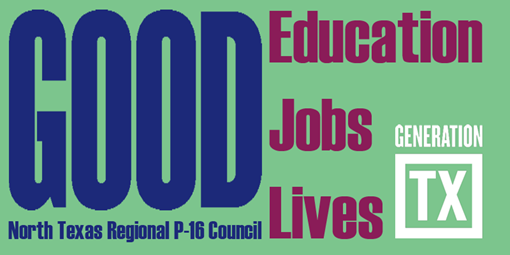 http://www.ntp16.notlb.com/North Texas Regional P-16 Council Meeting AgendaFebruary 19, 2013     9:00 am – 12:00 pmBrookhaven CollegeEllison Miles Geotechnology Institute, Room 1263939 Valley View Lane,Farmers Branch, Dallas, TX 75244Greetings and Refreshments – 9:00-9:15am    Welcome and Introductions - 9:15-9:30am 				                   Jean Keller	Thank you to Don Perry and the Dallas County Community College District and Brookhaven College for hosting the NTRP-16 Council Approval of the December 4, 2012 MinutesGap Analysis Report and Accountability Measures – 9:30-9:45am                  V. Barbara Bush     & Cynthia Williams  Listening to the Freshman Voice: First-Year Self-Efficacy & College                  Dr. Paul May &      Expectations Based on High School Systems  - 9:45-10:15am                             Dr. Daniel Chen                  Updates and Announcements from Council Members - 10:15-10:30am                               AllBreak- 10:30-10:40amUpdate on Academic Vertical Alignment Training and Renewal                              Mary Harris      (AVATAR) and GenTX Marketing Grants – 10:40-10:50am            Committee Meetings and Reports (5 minutes for each report) - 10:50-12:00pmCommunications & Networking                         Cynthia Fisher Miller & Deborah Endres Professional Development                                                Brenda Smith & Barbara Lerner Funding & Sustainability                              Don Perry, Ray de los Santos, & Mary HarrisResearch, Assessment, & Accountability	                Cynthia Williams & V. Barbara Bush  Adjourn and Complete your Committee Assignments Future Council Meetings(All Meetings are from 9:00-Noon)May 7, 2013 – Fort Worth Chamber of Commerce, Fort Worth - Host, Cynthia Fisher Miller